Important: you must gain consent for this assessment (see overleaf)When you start the assessment please register it by emailing the first page to (FDFF in –box e-mail to go here) You should then email the completed assessment within 35 working daysDetails of person undertaking the Early Help Family AssessmentEarly Help Family Assessment IDFamily Contact DetailsFamily Member(Tab down to increase rows)Reason for Assessment?Risk Criteria:Are there any other professionals involved?(Tab down to increase rows)ConsentEnsure consent is obtained from the family for this assessment and for sensitive information to be shared with the Front Door For Families. Please note anybody over 13 years, who is deemed competent, can give their own consent. This may be with or without parental consent. I agree to this information being used as a referral and to my information being shared with the Front Door For Families.Consent withheldAny individual or service the family would not wish information to be shared withDetailing where consent not required Consent is not required in the following circumstances:Alleged or proven criminal activityChild protection or safeguarding of children and vulnerable adults, in which case this would become an immediate Multi-Agency Safeguarding Hub (MASH) referralIf you have not gained consent, please detail below what of the two circumstances above applies to this referral and tell us why you have not made a referral to the (MASH).Monitoring Information To be filled in by or with the child / young person / parent / carerNow please complete the Early Help Plan.Some people wait until the first TAF meeting to do this. The KEY PRIORITIES identified on the assessment will inform the actions to discuss and agree.Members of the TAF (Team Around the Family)A TAF meeting must include key family member(s). If they cannot attend it should be recorded as a professionals meeting and a subsequent TAF meeting should be arranged with the relevant family member(s). (Tab down to increase rows)Early Help Plan & ReviewNB: All other family members involved should be listed in the members of the TAF section belowMain actionsWhat has the assessment identified as the key difficulties to be addressed within the initial Early Help Plan? Please consider strengths within the assessment to inform proposed actions. List in order of priority and timetable in a review.(Tab down to increase rows)Early Help Strengthening Family AssessmentNameRoleAgencyTel noEmailEarly Help ID number:
(to be generated by the Front Door For Families)Date Assessment started:Early Help ID number:
(to be generated by the Front Door For Families)Date Assessment completed:Home Address 
(including postcode)Telephone numbers  NameLive in household
(Yes/No)Nursery / School / CollegeFamily member, eg mother, sonDate of birthGenderAdult 1Adult 2Adult 3Child 1Child 2Child 3Child/ren’s Needs and Experience:Parents/Carer Experience and ability to meet Child/ren’s Needs:Are there Family and Environmental factors impacting upon the family?What is working well?What are we worried about?What do you think needs to happen next?Have you discussed this assessment with your agencies Safeguarding Lead – what is there view?Parent/carer commentChild / young person comment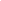 Crime / Anti-social behaviourEducationChildren in Need of HelpFinancial ExclusionDomestic violence or abuseHealthNone ApplicableAreas of NeedAreas of NeedAreas of NeedAreas of NeedAreas of NeedAreas of NeedAreas of NeedAreas of NeedNameRoleContact detailsSigned young person, parent/carer signatureNameDateNameService / RelationshipDetail of information not to be sharedChild 1Child 2Child 3Child 4Child 5Child 6Adult 1Adult 2Adult 3Ethnicity
(please specify)First language (please specify)Religion or belief (if any)
(please
specify)Disability
(please
specify)Immigration Status
(please specify)Sexual orientation
(please specify)Gender identity
(please specify)Pregnancy / maternity
(Yes/No)Married / civil partnership
(Yes/No)Armed services
(Yes/No)NameFamily member / AgencyContact detailsNotes/Views/Comments:Early Help ID:
(generated by FDFF)Date of Plan:                Early Help ID:
(generated by FDFF)Date of Review:Early Help ID:
(generated by FDFF)Date of next Review meeting:Family SurnameLead Professional NameRole and AgencyContact detailsDifficulty – What are we worried about?Please refer to information from the Assessment/Referral formAction(s) – What needs to happen, by when and by who?Desired outcome or end result for the child and the family?(include the time by which you feel change should be evident)12345